Please ensure all sections of the form are completed and include email addresses.Missing information may delay the processing of the referral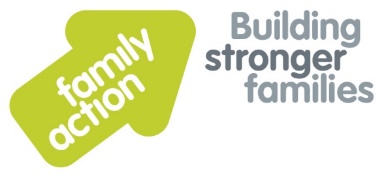 Thank you for completing the form in full.Completed referrals can be emailed to: leicester@family-action.org.ukReferrals from families can be taken over the phone – please email or call 0116 216 8334 and leave a message.An email confirmation is sent on receipt of all referrals.  If you do not receive confirmation within 10 working days please contact our office on 0116 216 8334 or email
leicester@family-action.org.ukREFERRAL FORMCHILD’S NAME: DATE REFERRAL RECEIVED: FAMILY ACTION,  c/o Fosse Neighbourhood Centre
Mantle Road, Leicester, LE3 5HGT: 0116 216 8334   E: leicester@family-action.org.uk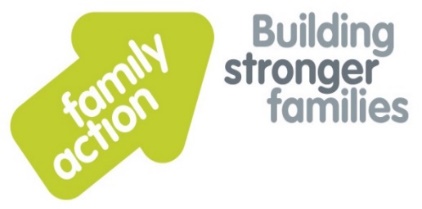 Section A – Please tell us about the referrer (yourself in case of self-referrals)Section A – Please tell us about the referrer (yourself in case of self-referrals)Date of Referral:Referrer’s Name: Child/young person’s name: Is this a professional referral?                 [YES / NO]Is this a self-referral?                            [YES / NO]Email: Telephone: For professional referrals please state                            Name of Organisation: Your Role: Address:Does the service user consent to the referral?   (We cannot accept referrals without service user’s consent)  [YES / NO]Are you to remain involved with the family?
(Agency referrals only)[YES / NO]Are there any ongoing legal proceedings?            [YES / NO]Have all Police Investigations been completed?   [YES / NO]Children’s Services Only:  Please send these through separately. Children’s Services Only:  Please send these through separately. Signs of Safety Meeting/Conference Notes            [YES / NO]LAC Review (if child in care)                                    [YES / NO]Single Assessment                       [YES / NO]Any other background reports                                [YES / NO]Section B – Child & ParentsSection B – Child & ParentsChild’s Surname:Child’s First Name:Gender:Gender at birth (if different):Date of birth:School Name and Address:Name of person to contact:School Name and Address:Telephone:GP Name and Address:GP Name and Address:Details of parent/carer(s) with whom the child livesDetails of parent/carer(s) with whom the child livesParent name: Does this parent have parental responsibility?  [YES / NO]Address:Postcode:Parent date of birth:Address:Postcode:Telephone:Address:Postcode:Email:Details of second parent/carer(s) (if applicable)Details of second parent/carer(s) (if applicable)Parent name: Does this parent have parental responsibility?  [YES / NO]Address:Postcode:Parent date of birth:Address:Postcode:Telephone:Address:Postcode:Email:Does the/your family have a social worker?  [YES / NO]If so please provide:Does the/your family have a social worker?  [YES / NO]If so please provide:Address (if known):Name of social worker:Address (if known):Telephone:Address (if known):Email:Does the/your family have support from another agency?     [YES /NO]If so please provide:Does the/your family have support from another agency?     [YES /NO]If so please provide:Name:Role:Telephone:Name:Role:Email:EMERGENCY CONTACT DETAILSIn the event of an emergency, staff will try to contact parents first but if unobtainable please provide details of anotherEMERGENCY CONTACT DETAILSIn the event of an emergency, staff will try to contact parents first but if unobtainable please provide details of anotherEmergency contact name:Emergency contact name:Address:Postcode:Relationship to child:Address:Postcode:Telephone:Section C – Referral DetailsReason for referral:Please tell us what support you feel is needed - what aims would you like our work to achieve?Tell us about any health and safety issues that Family Action staff need to know before visiting the family (e.g. pets)Please tell us about any additional support the child may require during support?